Publicado en Huesca el 14/08/2024 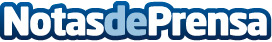 EBSerco Consulting facilita la recuperación del impuesto sobre el diésel para transportistas internacionales con su nuevo servicio "Professional Diesel Refund"EBSerco Consulting, una firma destacada en el ámbito de la asesoría fiscal, contable, laboral y judicial, ha lanzado su innovador servicio "Professional Diesel Refund". Esta iniciativa está diseñada específicamente para ayudar a las empresas de transporte internacional a recuperar el impuesto sobre el diésel en España, simplificando significativamente los procesos fiscales y aumentando la rentabilidad de estas empresasDatos de contacto:Xavier SarriDirector General973 22 15 44Nota de prensa publicada en: https://www.notasdeprensa.es/ebserco-consulting-facilita-la-recuperacion Categorias: Aragón Consultoría Actualidad Empresarial http://www.notasdeprensa.es